Участь ліцеїста КНЗ «Хіміко-екологічний ліцей» ДМР у Всеукраїнській олімпіаді з екології.З 13 по 17 березня в м. Житомир проходив IV етап VIII Всеукраїнської олімпіади з екології. В учнівській олімпіаді взяли участь 75 учасників із 24 областей України та м. Києва. Наше місто представляв Мозенбах Антон, учень 10 класу хіміко-екологічного ліцею.Детальніше…Олімпіада складалася з 2 турів  - теоретичного та практичного, під час якого учасники захищали свої проекти з охорони довкілля.Від Дніпропетровської області брали участь 2 представника, одним із яких є  ліцеїст хіміко-екологічного ліцею, учень 10-Б класу Мозенбах Антон. Він на високому рівні захистив свою науково-дослідницьку  роботу за темою «Аналіз динаміки стану зелених насаджень м. Дніпра із застосуванням геоінформаційних технологій» і здобув почесне ІІ місце на Всеукраїнському рівні. 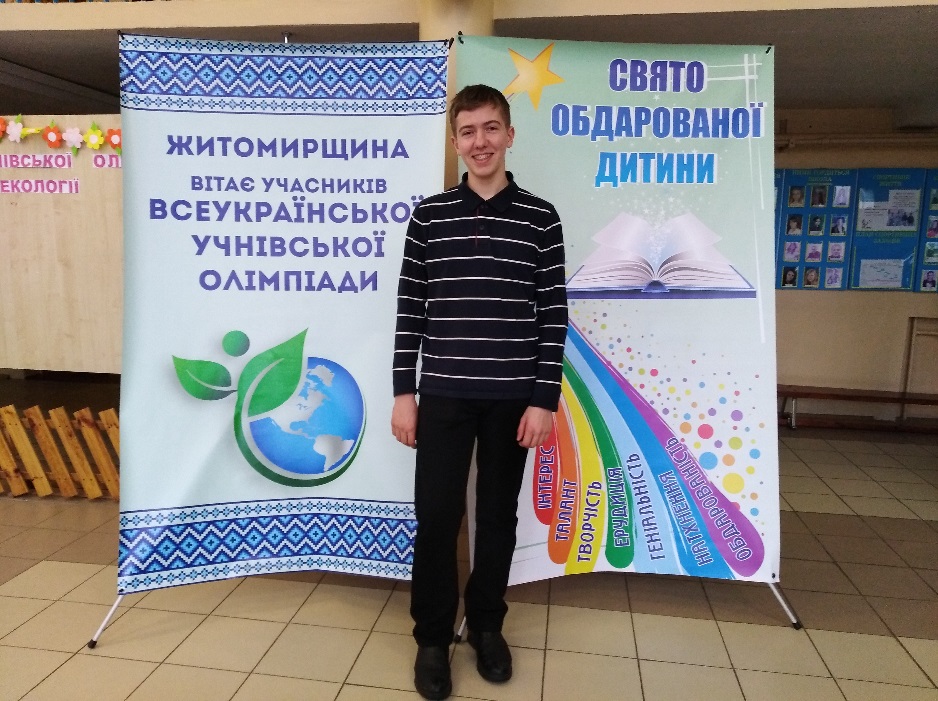 Вітаємо Мозенбаха Антона та його наукових керівників Павличенко Артема Володимировича і Бучавого Юрія Володимировича з перемогою, та бажаємо нових  ідей та високих досягнень.